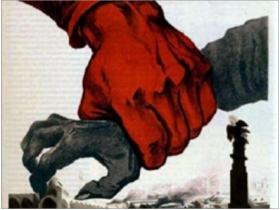 Коррупция (от лат. corrumpere — растлевать, лат. corruptio — подкуп, порча) — термин, обозначающий обычно использование должностным лицом своих властных полномочий и доверенных ему прав, а также связанных с этим официальным статусом авторитета, возможностей, связей в целях личной выгоды, противоречащее законодательству и моральным установкам. Коррупцией называют также подкуп должностных лиц, их продажность, что типично для мафиозных государств. Соответствующий термин в европейских языках обычно имеет более широкую семантику, вытекающую из первичного значения исходного латинского слова.Характерным признаком коррупции является конфликт между действиями должностного лица и интересами его нанимателя либо конфликт между действиями выборного лица и интересами общества. Многие виды коррупции аналогичны мошенничеству, совершаемому должностным лицом, и относятся к категории преступлений против государственной власти.Коррупции может быть подвержено любое должностное лицо, обладающее дискреционной властью— властью над распределением каких-либо не принадлежащих ему ресурсов по своему усмотрению (чиновник, депутат, судья, сотрудник правоохранительных органов, администратор и т. д.). Главным стимулом к коррупции является возможность получения экономической прибыли (ренты), связанной с использованием властных полномочий, а главным сдерживающим фактором — риск разоблачения и наказания.Согласно макроэкономическим и политэкономическим исследованиям, коррупция является крупнейшим препятствием к экономическому росту и развитию, способным поставить под угрозу любые преобразования. В большинстве европейских стран коррупция уголовно наказуема.Виды коррупцииБытовая коррупция порождается взаимодействием рядовых граждан и чиновников. В неё входят различные подарки от граждан и услуги должностному лицу и членам его семьи. К этой категории также относится кумовство (непотизм).Деловая коррупция возникает при взаимодействии власти и бизнеса. Например, в случае хозяйственного спора, стороны могут стремиться заручиться поддержкой судьи с целью вынесения решения в свою пользу.Коррупция верховной власти относится к политическому руководству и верховным судам в демократических системах. Она касается стоящих у власти групп, недобросовестное поведение которых состоит в осуществлении политики в своих интересах и в ущерб интересам избирателей.Вред от коррупцииЭмпирические данные показывают, что коррупция вызывает:неэффективное распределение и расходование государственных средств и ресурсов;неэффективность коррупционных финансовых потоков с точки зрения экономики страны;потери налогов, когда налоговые органы присваивают себе часть налогов;потери времени из-за чинимых препятствий, снижение эффективности работы государственного аппарата в целом;разорение частных предпринимателей;отток квалифицированных кадров в другие страны;снижение инвестиций в производство, замедление экономического роста;понижение качества общественного сервиса;нецелевое использование международной помощи развивающимся странам, что резко снижает её эффективность;неэффективное использование способностей индивидов: вместо производства материальных благ люди тратят время на непродуктивный поиск ренты;рост социального неравенства;усиление организованной преступности — банды превращаются в мафию;ущерб политической легитимности власти;снижение общественной морали.